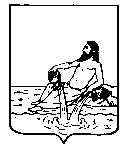 ВЕЛИКОУСТЮГСКАЯ ДУМАВЕЛИКОУСТЮГСКОГО МУНИЦИПАЛЬНОГО ОКРУГАР Е Ш Е Н И Е   от       19.03.2024          №      21                  ___________________________________________________________________________                   ______________________г. Великий УстюгНа основании пункта 6.4. статьи 217 Налогового кодекса Российской Федерации, руководствуясь статьями 25 и 28 Устава Великоустюгского муниципального округа Вологодской области,Великоустюгская Дума РЕШИЛА:1. Утвердить следующий перечень соревнований, конкурсов и иных мероприятий по результатам участия в которых, получаемые налогоплательщиками за счет средств бюджета округа гранты, премии, призы и (или) подарки в денежной и (или) натуральной формах, не подлежат налогообложению налогом на доходы физических лиц:1.1. Конкурс проектов по направлениям государственной молодёжной политики на территории  Великоустюгского округа в соответствии с муниципальной программой «Создание условий для развития потенциала великоустюгской молодёжи» на 2023-2027 годы».1.2. Мероприятия и конференции в рамках повышения мастерства педагогических и руководящих работников образования в соответствии с муниципальной программой «Развитие системы образования Великоустюгского муниципального округа на 2023-2027 годы».1.3.	Конкурс на звание «Лучший работник органов местного самоуправления Великоустюгского муниципального округа» в соответствии с муниципальной программой «Совершенствование муниципального управления и основные направления кадровой политики в Великоустюгском муниципальном округе в 2023-2027 годах».1.4. Конкурс «Великоустюгское подворье» в соответствии с  муниципальной программой «Комплексное развитие сельских территорий Великоустюгского муниципального округа на 2023-2027 годы».1.5. Конкурс пахарей в соответствии с  муниципальной программой «Комплексное развитие сельских территорий Великоустюгского муниципального округа на 2023-2027 годы».1.6. Смотр-конкурс на лучшее хранение сельскохозяйственной техники в организациях АПК округа в соответствии с  муниципальной программой «Комплексное развитие сельских территорий Великоустюгского муниципального округа на 2023-2027 годы».1.7. Конкурсы в рамках мероприятий «Прокопиевкая ярмарка» и «Никольская ярмарка» в соответствии с муниципальной программой «Экономическое развитие Великоустюгского муниципального округа Вологодской области на 2023-2027 годы».1.8. Конкурс профессионального мастерства работников торговли и общественного питания в соответствии с муниципальной программой «Экономическое развитие Великоустюгского муниципального округа Вологодской области на 2023-2027 годы».1.9. Конкурсы, направленные на популяризацию предпринимательской  деятельности, в соответствии с муниципальной программой «Экономическое развитие Великоустюгского муниципального округа Вологодской области на 2023-2027 годы».2. Настоящее решение вступает в силу после официального опубликования. О перечне соревнований, конкурсов и иных мероприятий по результатам участия в которых, получаемые налогоплательщиками за счет средств бюджета округа гранты, премии, призы и (или) подарки в денежной и (или) натуральной формах, не подлежат налогообложению налогом на доходы физических лицПредседатель Великоустюгской Думы_______________С.А. КапустинГлава Великоустюгского муниципального округа Вологодской области __________________ И.А. Абрамов      